Data SheetData SheetData SheetProduct InformationProduct InformationProduct InformationProduct Name:Recombinant Human Epidermal Growth Factor (rhEGF)Synonyms: Pro-epidermal growth factor, UrogastroneDescription:Epidermal growth factor (EGF) is a growth factor that stimulates cell growth, proliferation, and differentiation. Human EGF is a 6045 Da protein with 53 amino acid residues and three intramolecular disulfide bonds. EGF acts by binding with high affinity to EGFR on the cell surface. This stimulates ligand-induced dimerization, activating the intrinsic protein-tyrosine kinase activity of the receptor. The tyrosine kinase activity, in turn, initiates a signal transduction cascade that results in a variety of biochemical changes within the cell - a rise in intracellular calcium levels, increased glycolysis and protein synthesis, and increases in the expression of certain genes. (Ref. From Wikipedia)NCBI Accession No.:NM_001963.4Amino acid sequence:MNSDSECPLSHDGYCLHDGVCMYIEALDKYACNCVVGYIGERCQYRDLKWWELRMolecular Mass:6.33 kDa (54 aa)Protein Tags:No taggingSource:E. coli.Cat. No.:JW-H010-0050, JW-H010-0100, JW-H010-0250, JW-H010-0500, JW-H010-1000Storage:Should be at ≤ -70 ℃ as undiluted aliquots of handy size. Avoid repeated freezing and thawing.Cross Reactivity:Mouse, Rat, Monkey, Rabbit, Pig, Cow, HamsterQuality ControlQuality ControlQuality ControlQuality ControlQuality ControlQuality ControlQuality ControlTest itemsSpecificationsSpecificationsSpecificationsAppearanceAppearanceAppearance::Clear, colorless liquidClear, colorless liquidPurityPurityPurity::Greater than 95 % by SDS-PAGEGreater than 95 % by SDS-PAGESpecificitySpecificitySpecificity::Using Western blot, detection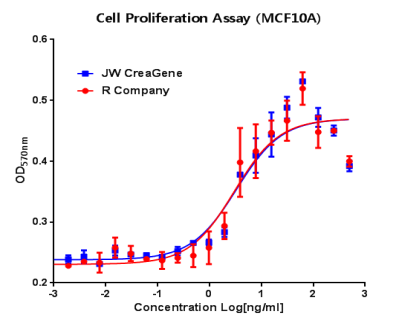 ConcentrationConcentrationConcentration::0.1 mg/㎖, Bradford methodBiological ActivityBiological ActivityBiological Activity::Determined by proliferation of MCF10A indicator cells.The ED50 is <100 pg/ml, corresponding to a specific activity of > 1.0 × 107 U/mgEndotoxinEndotoxinEndotoxin::Less than 0.5 EU/㎍ as determined by the LAL methodLess than 0.5 EU/㎍ as determined by the LAL methodFormulationFormulationFormulation::PBS (pH 7.4) without preservative or carrier proteins.PBS (pH 7.4) without preservative or carrier proteins.StabilityStabilityStability::Stable for up to 12 months at -70 ℃. Stable for a month at 4 ℃.Stable for up to 12 months at -70 ℃. Stable for a month at 4 ℃.SterilitySterilitySterility::Sterilized through a 0.2 ㎛ membrane filter and packaged aseptically. Culture for 2 weeks, no growthSterilized through a 0.2 ㎛ membrane filter and packaged aseptically. Culture for 2 weeks, no growth